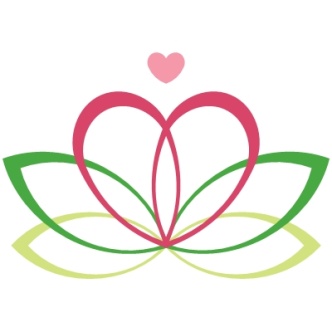 114 Kedzie Street, Suite 1  Evanston, IL 60202   847.334.3478PSYCHOLOGIST/THERAPIST-CLIENT SERVICES AGREEMENTWelcome to my practice. This document (the Agreement) contains important information about my professional services and business policies. It also contains summary information about the Health Insurance Portability and Accountability Act (HIPAA), a new federal law that provides new privacy protections and new client rights with regard to the use and disclosure of your Protected Health Information (PHI) used to the purpose of treatment, payment and health care operations. HIPAA requires that I provide you with a Notice of Privacy Practices (the Notice) for use and disclosure of PHI for treatment, payment and health care operations. The Notice, which is attached to this Agreement, explains HIPAA and its application to your personal health information in greater detail. The law requires that I obtain your signature acknowledging that I have provided you with this information at the end of the session. Although these documents are long and sometimes complex, it is very important that you read them carefully before our next session. We can discuss any questions you have about the procedures at that time. When you sign this document, it will also represent an agreement between us. You may revoke this Agreement in writing at any time, that revocation will be binding on me, unless I have taken action already relying on it, if there are obligations imposed on me by your health insurer in order to process or substantiate claims made under your policy, or if you have not satisfied any financial obligations you have incurred.PSYCHOLOGICAL SERVICESPsychotherapy is not easily described in general statements. It varies depending on the personalities of the psychologist and client, and the particular problems you are experiencing. There are many different methods I may use to deal with the problems you hope to address. Psychotherapy is somewhat like a medical doctor visit in which it calls for a very active effort on your part. In order for the therapy (or course of your medical treatment) to be most successful, you will have to work on things we talk about during our sessions as well as on your own between sessions.Psychotherapy can have benefits and risks, and there are no guarantees of what you will experience psychotherapy has also shown to have many benefits. Therapy often leads to better relationships, solutions to specific problems, and significant reductions in feelings of distress. On the other hand, since therapy often involves discussing unpleasant aspects 2 of your life, you may experience uncomfortable feelings like anxiety, sadness, guilt, anger, frustration, loneliness and helplessness.Our first few sessions will involve an evaluation of your needs. By the end of the evaluation, I will be able to offer you my impressions of what our work will include and a treatment plan to follow, if you decided to continue with therapy. You should evaluate this information along with your own opinions of whether you feel comfortable working with me. Therapy involves a large commitment of time, money and energy, so you should be very careful about the therapist you ultimately select. If you have questions about my procedures, we should discuss them whenever they arise. If doubts persist, I will be happy to help you set up a meeting with another mental health professional for a second opinion.SESSIONSI normally conduct an evaluation that will last from two to three sessions. During this time, we can both decide if I am the best person to provide the services you need in order to meet your treatment goals. If psychotherapy is begun, I will usually schedule one 45-50 minute session per week at a time we agree on, although some sessions may be longer or more or less frequent.Once an appointment is scheduled, you will be expected to pay for it unless you provide 24 hours advance notice of cancellation. It is important to note that insurance companies do not provide reimbursement for cancelled sessions. Likewise, if I am unable to keep an appointment with you within the 24-hour cancellation period, you will not be charged for that session, and I will reschedule you for my earliest opening.PROFESSIONAL FEESMy psychotherapy fee is for a 45-50 minute session. In addition to weekly sessions, I may charge for other professional services you may need. These typically include report writing, telephone conversations lasting longer than five minutes, consulting with other professionals with your permission, preparation of records or treatment summaries, and the time spent performing any other services you may request of me.If you become involved in legal proceedings that require my participation, you will be expected to pay for my professional time, including preparation and transportation costs, even if I am called to testify by another party. Because of the difficulty of legal involvement, I charge a separate fee per hour for preparation and attendance at any legal proceeding.TELEPHONE CONTACTDue to my work schedule, I am often not immediately available by telephone. I do not answer the telephone when I am with a client. When I am unavailable, my telephone is answered by voice mail that I monitor frequently. I will make every effort to return your call on the same day you place it. This may not always include weekends or holidays. If you have an emergency that cannot reasonably wait for a returned call, you are urged to call 911 or contact the nearest emergency room and ask for the psychiatrist on call.LIMITS ON CONFIDENTIALITYThe law protects the privacy of all communications between a client and a psychologist. In most situations, I can only release information about your treatment to others if you sign a written authorization form that meets certain legal requirements imposed by HIPAA. These are situations that require that you provide written, advance consent. Your signature on this Agreement provides consent for those activities as follows:I may occasionally find it helpful to consult other medical and mental health professionals about a case. During a consultation, I make every effort to avoid revealing the identity of my client. The other professionals are also legally bound to keep the information confidential. Unless you wish that I do so, I may not tell you about these consultations unless I feel that it is important to our work together. At times I may employ administrative staff to help with billing and quality assurance practices. I may need to share protected information, such as your name and telephone number, with these individuals for purely administrative purposes.Disclosures required by health insurers or to collect overdue fees are discussed elsewhere in the Agreement.If a client threatens to harm him/herself, I may be obligated to seek hospitalization for him/her or to contact family members or others who can provide protection.There are some situations where I am permitted or required to disclose information without either your consent or Authorization:If you are involved in a court proceeding and a request is made for information concerning my professional services, such information is protected by the psychologist-client privilege law. I cannot provide any information without your written authorization or a court order. If you are involved in, or  contemplating, litigation, you should consult with your attorney to determine whether a court would be likely to order me to disclose information.If a government agency is requesting the information for health oversight activities, I may be required to provide it for them.If a client files a complaint or lawsuit against me, I may disclose relevant information regarding that client in order to defend myself.If a client files a worker’s compensation claim, and I am providing treatment related to the claim, I must, upon appropriate request, furnish copies of all psychological reports and bills.There are some situations in which I am legally obligated to take action, and which I believe are necessary, to attempt to protect others from harm. I may have to reveal some information about a client’s treatment. In my practice, such situations are unusual.If I have reason to believe that a child has been abused, the law requires that I file a report with the appropriate governmental agency, usually the Department of Family and Children’s Services. Once such a report is filed, I may be required to provide additional information.If I have reasonable cause to believe that a disabled adult or elder person has had a physical injury or injuries inflicted upon such disabled adult or elder person, other than by accidental means, or has been neglected or exploited, I must report this to an agency designated by the Department of Human Resources. Once such a report is filed, I may be required to provide additional information.If I determine that a client presents a serious danger of violence to another, I may be required to take protective actions. These actions may include notifying the potential victim, and/or contacting the police, and/or seeking hospitalization for the client. If such a situation arises, I will make every effort to fully discuss it with you before taking any action and will limit my disclosure to what is necessary. While this written summary of exceptions to confidentiality should prove helpful in informing you about potential problems, it is important that we discuss any questions or concerns that you may have now or in the future. The laws governing confidentiality can be quite complex. In situations where specific advice is required, formal legalconsultation may be necessary.PROFESSIONAL RECORDSYou should be aware that, pursuant to HIPAA, I keep Protected Health Information (PHI) about you in one set of professional records. Your file  constitutes your clinical record. It includes information about your reasons for seeking therapy, a description of the ways in which your problems impact your life, your diagnosis if applicable, the goals we have set for treatment, your progress towards those goals, your medical and social history, your treatment history, any past treatment records that I receive from other providers, reports of any professional consultations, your billing records.Exceptions to this are unusual circumstances that involve danger to yourself or others, or circumstances that make reference to another person (unless such other person is a health care provider), and I believe that access is reasonably likely to cause substantial harm to such other person, or if information is supplied to me confidentially by others.  You or your legal representative may examine and/or receive a copy of your clinical record if you request it in writing.Because these are professional records, they can be misinterpreted and/or upsetting to untrained readers. For this reason, I recommend that you initially review them in my presence, or have them forwarded to another mental health professional so you can discuss the contents. The exceptions to this policy are contained in the attached Notice Form. If I refuse you request for access to your records, you have a right or review (except for information provided to me confidentially by others), which I will discuss with you upon request.In addition, I may also keep a set of psychotherapy notes. These notes are for my own use and are designed to assist me in providing you with the best treatment. While the contents of psychotherapy notes vary from client to client, they can include the contents of our conversations, my analysis of those conversations, and how they impact your therapy. They may also contain particularly sensitive information that you may reveal to me that is not required to be included in your clinical record, and information supplied to me confidentially by others.Your psychotherapy notes are kept separate from your clinical record. Your psychotherapy notes are not available to you, and cannot be sent to anyone else, including insurance companies, without your written, signed authorization. Insurance companies cannot require your authorization as a condition of coverage, and they cannot penalize you in any way for your refusal to provide them.PATIENT RIGHTSHIPAA provides you with several new or expanded rights with regard to your clinical record and disclosures of protected health information. These rights include requesting that I amend your record; requesting restrictions on what information from your clinical record is disclosed to others; requesting an accounting of most disclosures of protected health information (PHI)that you have neither consented to nor authorized; determining the location to which protected information disclosures are sent; having any complaints you make about my policies and procedures recorded in your records; and the right to a paper copy of this Agreement, the attached Notice Form, and my privacy policies and procedures. I am happy to discuss any of these rights with you.MINORS AND PARENTSClients under 18 years of age, who are not emancipated, and their parents should be aware that the law allows parents to examine their child’s treatment records unless I believe that doing so would endanger the child or we agree otherwise. Because privacy in psychotherapy is often crucial to successful progress, particularly with teenagers, it is sometimes my policy to request an agreement from parents that they consent to give up their access to their child’s records. If they agree, during treatment I will provide them with only general information about the progress of the child’s treatment, and his/her attendance at scheduled sessions. I will also provide parents with a summary of their child’s treatment when it is complete. Any other communication will require the child’s authorization, unless I feel that the child is in danger or is a danger to someone else. In those cases, I will notify the parent of my concern. Before giving parents any information, I will discuss the matter with the child, if possible, and do my best to handle any objections he or she may have. BILLING AND PAYMENTSYou will be expected to pay for each session at the time it is held. Payment schedules for other professional services will be agreed to when they are requested. If your account has not been paid for more than 60 days, and arrangements for payment have not been agreed upon, I have the option of using legal means to secure payment. This may involve hiring a collection agency or going through small claims court which will require me to disclose otherwise confidential information. In most collection situations, the only information I release regarding a client’s treatment is his or her name, the nature of the services provided, and the amount due. If such legal action becomes necessary, its costs will be included in the claim.INSURANCE REIMBURSEMENTIf you have a health insurance policy, it will usually provide some coverage for mental health treatment. You must file your own insurance claims. I do not employ anyone to file insurance claims. I will provide you with whatever assistance I can in helping you receive the benefits to which you are entitled; however, you, not your insurance company, are responsible for full payment of my fees. It is very important that you find out exactly what mental health services your insurance policy covers.You should also be aware that your contact with your health insurance company requires that I provide it with information relevant to the services I provide to you. A clinical diagnosis will be required for reimbursement. Sometimes I am required to provide additional clinical information such as treatment plans or summaries, or copies of your entire clinical record. In such situations, I will make every effort to release only the minimum information about you that is necessary for the purpose requested. This information will become part of the insurance company’s files and will probably be stored in a computer. Though all insurance companies claim to keep such information confidential, I have no control over what they do with it once it is their hands. In some cases, they may share the information with a national medical information databank. I will provide you with a copy of any report I submit, if you request it in writing. By signing this Agreement, you agree that I can provide requested information to your carrier.YOUR SIGNATURE BELOW INDICATES THAT YOU HAVE READ THIS AGREEMENT AND AGREE TO ITS TERMS. YOUR SIGNATURE ALSO SERVES AS AN ACKNOWLEDGEMENT THAT YOU HAVE RECEIVED THE HIPAA NOTICE FORM DESCRIBED ABOVE.CLIENT NAME_______________________________________________________________________________________________________Signature___________________________________________________Date__________________________________Consent for Treatment: I, _________________________________________________the undersigned hereby attest that I have voluntarily entered into treatment with the staff of Centered: Northshore Center of Mental Health. Further, I consent to have treatment provided the therapists at Centered: Northshore Center of Mental Health. I understand that therapy may be discontinued at any time by either party; however, we recommend that this decision be discussed with your psychotherapist and made as a joint decision whenever possible. This cooperation will facilitate better discharge planning and re-entry into the program should it be needed again at a later date.Signature___________________________________________________Date__________________________________